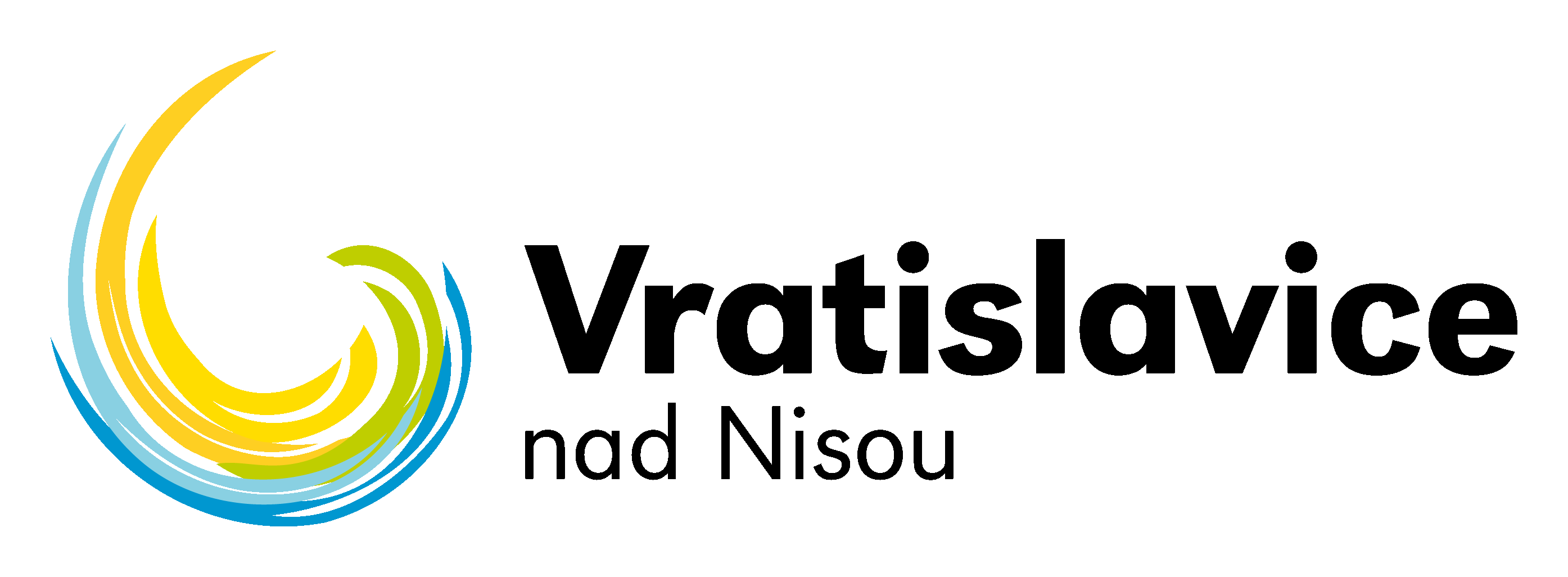 VEŘEJNOPRÁVNÍ SMLOUVA o poskytnutí dotace z rozpočtu Městského obvodu Liberec – Vratislavice nad NisouMěstský obvod Liberec – Vratislavice nad Nisouse sídlem:	 		Tanvaldská 50, 463 11, Liberec XXXIČ: 				00262978zastoupený:		Lukášem Pohankou, starostouve věcech smluvních zastoupený:	Pavlem Podlipným, vedoucím technického odboru bankovní spojení: 		0984943369/0800(jako strana poskytující dotaci, dále jen „poskytovatel“)a……………….(jako strana přijímající dotaci, dále jen „příjemce“)uzavírají v souladu s ustanovením § 10a zákona č. 250/2000 Sb., o rozpočtových pravidlech územních rozpočtů, ve znění pozdějších předpisů (dále jen zákon o rozpočtových pravidlech), a v souladu s ustanovením § 159 a násl. zákona č. 500/2004 Sb., správní řád, a zákona č. 128/2000 Sb., o obcích tutoveřejnoprávní smlouvu o poskytnutí dotace z rozpočtu Městského obvodu Liberec – Vratislavice nad Nisou.I. Předmět smlouvyPředmětem smlouvy je poskytnutí účelové investiční dotace z rozpočtu Městského obvodu Liberec – Vratislavice nad Nisou (dále jen „dotace“) na realizaci projektu specifikovaného v čl. II odst. 2 této smlouvy.II.Účel a výše dotace1. Finanční dotace je poskytnuta účelově. Příjemce se zavazuje použít poskytnutou dotaci pouze k účelu vymezenému v této smlouvě.2. Dotace je poskytnuta příjemci ve výši: 0. 000,- Kč (slovy: nula tisíc Kč), na realizaci projektu: Projekt (název projektu bude doplněn dle žádosti) uvedeného v žádosti o poskytnutí dotace. 2.1 	Projekt byl realizován a zkolaudován v období …………………..nebo2.2 	Projekt bude realizován a zkolaudován v období…………………..3. Poskytnutá dotace je veřejnou finanční podporou ve smyslu zákona č. 320/2001 Sb. finanční kontrole, ve znění pozdějších předpisů, a vztahují se na ni všechna ustanovení tohoto zákona.4.  Celková výše přiznané účelové dotace může činit maximálně ……………..… Kč.5. Příjemce je povinen po celou dobu realizace projektu splňovat podmínky vyhlášeného programu. Žádosti o změny v projektu, které by nebyly v souladu s těmito podmínkami, podléhají schválení orgánu města, který rozhodl o poskytnutí dotace.III.Čerpání dotacePříjemce je oprávněn čerpat dotaci, která mu byla na základě této smlouvy poskytnuta výhradně však na účel uvedený v čl. II., odst. 2.     Pro variantu 2.2 nejpozději do 3 let od podpisu smlouvy. IV.Způsob poskytnutí finančních prostředkůDotace bude příjemci poukázána jednorázově převodem na účet příjemce uvedený v záhlaví smlouvy do 20 pracovních dnů ode dne splnění všech podmínek dle této smlouvy.V.Všeobecné podmínky1. Příjemce je povinen písemně oznámit poskytovateli všechny změny týkající se realizace projektu, identifikace příjemce či změny týkající se vlastnického vztahu k věci, na níž se dotace poskytuje (např. změny v časovém plánu či termínu projektu, zrušení projektu, ohrožení realizace projektu, změny jména/názvu příjemce, právní formy, statutárního orgánu, osoby odpovědné za realizaci projektu, změna sídla/ bydliště, zánik příjemce, změna kontaktních údajů – osob, telefonního a emailového spojení), a to nejpozději do 10 dnů ode dne, kdy se příjemce o změnách dozvěděl.2. Doba udržitelnosti projektu je stanovena na 5 let ode dne poukázání dotace na účet příjemce.3. Maximální výše dotace na jednotlivou žádost v programu je stanovena: 50 % z uznatelných výdajů, maximálně však částka 100 tisíc korun na výstavbu DČOV včetně projektové dokumentacenebo50 % z uznatelných výdajů, maximálně však částka 100 tisíc korun na již realizovanou DČOV (včetně projektové dokumentace) a pravomocně zkolaudovanou v období 10-ti let (120 ti měsíců) zpětně od podání žádosti o dotaciVI.Vyúčtování dotace1. Příjemce dotace odpovídá za hospodárné a efektivní použití veřejných prostředků v souladu s účelem, pro který byly poskytnuty a v souladu s podmínkami v této smlouvě uvedenými. Dále odpovídá za jejich řádné a oddělené sledování v účetnictví v souladu s obecně platnými předpisy, zejména zákonem č. 563/1991 Sb. o účetnictví v platném znění, a za jejich správné vyúčtování.2. Příjemce dotace 	předložil tyto doklady prokazující splnění podmínek poskytnutí dotace:Doklad o vlastnictvíPravomocné kolaudační rozhodnutíDoklady prokazující úhradu nákladů na realizaci projektun e b o předloží do tří let od podpisu smlouvy doklady prokazující splnění podmínek poskytnutí dotace:Doložení vlastnictví Pravomocné kolaudační rozhodnutíDoklady prokazující úhradu nákladů na realizaci projektu3. Příjemce doklady prokazující splnění podmínek předloží:buď osobně na podatelnu Úřadu Městského obvodu Liberec – Vratislavice nad Nisounebo zaslat poštou na adresu: 		Městský obvod Liberec – Vratislavice nad NisouTanvaldská 50463 11 Liberec 30nebo prostřednictvím datové schránky: p7vb6nr 		4. Povinnými přílohami jsou zejména účetní doklady, kterými prokazuje příjemce dotace uhrazené náklady, a to i s případnými přílohami (pokud na ně odkazují). Za účetní doklady jsou považovány zejména:zjednodušené daňové doklady (paragon) a výdajové pokladní doklady;přijaté dodavatelské faktury a výpisy z bankových účtů dokládající jejich úhradu či výdajové pokladní doklady;další doklady dokládající náklady hrazené z dotace např. smlouvy o dílo.Předložené doklady se musí vztahovat k dotovanému projektu a musí časově korespondovat s obdobím realizace projektu. Kopie dokladů musí být čitelné, nesmí se překrývat, musí obsahovat zákonem předepsané náležitosti. Zálohové faktury, směnky, úvěrové smlouvy a jim podobné doklady se nepovažují za podklad k vyúčtování. 5. Příjemce je povinen předložit úhradu 100% způsobilých výdajů. 6. V případě zjištění nedostatků v předložených podkladech pro dotaci je příjemce dotace povinen nedostatky odstranit ve lhůtě určené poskytovatelem dotace.VII.Kontrola a sankce1. Příslušné orgány poskytovatele jsou oprávněny v souladu se zákonem č. 320/2001 Sb., o finanční kontrole, ve znění pozdějších předpisů, zákonem č. 128/2000 Sb., o obcích, ve znění pozdějších předpisů a zákonem o rozpočtových pravidlech kdykoli kontrolovat dodržení podmínek, za kterých byla dotace poskytnuta.2. Příjemce je povinen poskytnout součinnost při výkonu kontrolní činnosti dle odst. 1 tohoto článku, zejména předložit kontrolním orgánům poskytovatele k nahlédnutí originály všech účetních dokladů prokazujících využití prostředků v souladu s účelem poskytnutí dotace.3. Příjemce dotace umožní kdykoli, a to i opakovaně v průběhu doby udržitelnosti projektu, provést vlastní odběr vzorků vypouštěných odpadních vod a kontrolu technického stavu DČOV.4. V případě porušení podmínek dotace a povinnosti příjemce, bude poskytovatel postupovat dle §22 zákona č. 250/2000 Sb., o rozpočtových pravidlech územních rozpočtů, v platném znění.5. Za prodlení s odvodem za porušení rozpočtové kázně je ten, kdo rozpočtovou kázeň porušil, povinen zaplatit penále ve výši 1 promile z částky odvodu za každý den prodlení, nejvýše však do výše tohoto odvodu. Penále se počítá ode dne následujícího po dni, kdy došlo k porušení rozpočtové kázně, do dne připsání peněžních prostředků na účet poskytovatele.VIII.Závěrečná ustanovení1. Tato smlouva se stává platnou a právně účinnou dnem podpisu oběma smluvními stranami. Poskytovatel dotace obdrží 2 vyhotovení a příjemce dotace obdrží 1 vyhotovení; všechna vyhotovení mají stejnou právní relevanci. Jakékoli změny této smlouvy lze provádět pouze formou písemných číslovaných dodatků na základě dohody obou smluvních stran.2. Pokud dojde v průběhu platnosti této smlouvy u příjemce k přeměně nebo zrušení s likvidací, je příjemce povinen vrátit poskytovateli poměrnou část nevyčerpané dotace nejpozději 10 dní před tím, než dojde k přeměně nebo zrušení právnické osoby s likvidací. To platí pro příjemce právnické osoby podle ust. § 10a odst. 5 písm. k) zákona o rozpočtových pravidlech.3. Tuto smlouvu lze zrušit dohodou obou smluvních stran v souladu s ustanovením § 167 odst. 1 písm. a) zákona č. 500/2004 Sb., správní řád, v účinném znění. Taková dohoda musí být písemná a musí v ní být uvedeny důvody, které vedly k ukončení smlouvy včetně vzájemného vypořádání práv a závazků. Pokud již byla příjemci poskytnuta dotace, dohoda o ukončení smlouvy musí obsahovat závazek příjemce o vrácení poskytnuté dotace ve lhůtě do 15 dnů ode dne účinnosti této dohody.4. Příjemce, který dobrovolně na základě své svobodné vůle poskytuje své přesné a pravdivé osobní údaje zejména v rozsahu jméno, příjmení, datum narození, aj. v procesu uzavření veřejnoprávní smlouvy o poskytnutí dotace, uděluje tímto svůj výslovný souhlas se zpracováním těchto údajů Městským obvodem Liberec – Vratislavice nad Nisou v souladu se zákonem č. 110/2019 Sb., o zpracování osobních údajů a o změně některých zákonů, ve znění pozdějších předpisů. Poskytnuté údaje budou použity jen pro účely poskytnutí dotace. Přístup k informacím budou mít pouze pověření pracovníci MOV. Souhlas se zpracováním osobních údajů je poskytován na dobu nezbytně nutnou k uchování informací, po jejímž skončení budou listiny skartovány a data vymazána. Tento souhlas je možné kdykoli odvolat.5. Smluvní strany prohlašují, že se s obsahem smlouvy seznámily, porozuměly jí a smlouva plně vyjadřuje jejich svobodnou a vážnou vůli, což stvrzují svými vlastnoručními podpisy.6. Příjemce souhlasí se zveřejněním smlouvy dle zákona 340/2015 Sb. Zákon o zvláštních podmínkách účinnosti některých smluv, uveřejňování těchto smluv a o registru smluv (zákon o registru smluv).7. Doložka platnosti právního úkonu dle § 41 zákona č. 128/2000 Sb., o obcích, ve znění pozdějších právních předpisů. Vzorová veřejnoprávní smlouva schválena usnesením ZMO č. 07/02/2023, ze dne 15. 02. 2023.Poskytnutí dotace schváleno usnesením RMO č. 000/00/0000, ze dne  --. --. 2024.Ve Vratislavicích nad Nisou, dne 			          		V Liberci, dne za poskytovatele:		za příjemce:........................................................                              	........................................................Lukáš Pohanka, starosta	Městského obvodu Liberec – 		Vratislavice nad Nisou	